Préparer un exposé sur : ……………………………………………………………………….Les  7 compétences : Prénom : Niveau attenduavec difficulté avec aideSans difficulté avec aideAvec difficulté seulSans difficulté seulValidé par le prof.Présenter à la classe un travail collectif. 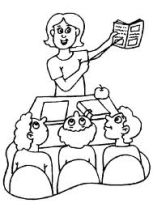 Parler fort, se détacher du texte ouChoix personnel d’un critère :  Écrire sans erreur le pluriel des noms et des verbes (Ils chantent). 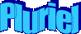 (ceci est un exemple…)Tous les pluriels des noms, adjectifs qualificatifs et verbes sont correctement orthographiésVocabulaire : Utiliser une dizaine de mots nouveaux que je maitrise. 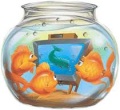 Je fais la liste des mots nouveaux utilisés dans mon exposé.Rédiger au moins un texte d'au moins deux paragraphes.                                                        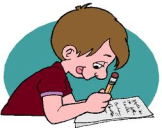 Ecrit cohérent, pas de répétitions, respect de  la ponctuation.Effectuer des recherches dans des ouvrages documentaires.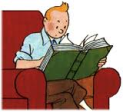 Trouver les passages importants dans les livres et les reformuler. Effectuer une recherche en ligne.            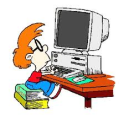 Chercher et sélectionner des documents utilesUtiliser un traitement de texte. Écrire un document numérique.  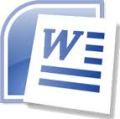 Ecris ici ce que tu as découvert en informatique